Department of Human Resources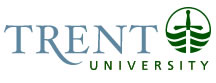 OPSEU Job DescriptionJob Title: 	Science Stores Manager/Chemistry Technician			Job Number: 	SS-038					NOC: 	4012Band: 	8Department: 	Chemistry				Supervisor Title: 	Chair, Chemistry	Last Reviewed:	May 5, 2015	Job PurposeManages the operation of the Science Stores and technically services various undergraduate laboratories for the Chemistry Department. Manages that department's budgets for supplies/equipment.Key ActivitiesPreparation for experiments by providing the appropriate equipment in working order; solution sample preparation through weighing and dissolution; ensuring proper hazardous waste containers, MSDS sheets are available and that fume hoods/safety equipment are in proper working order.Laboratory supervision by:  ensuring equipment is operated in safe manner and properly shutdown; advising students the proper procedure for various operations; ensuring hazardous waste directed to appropriate container; providing spill cleanup as required to avoid injury to students/staff and unnecessary cost to the department/university.Maintenance of laboratories by ensuring laboratories are properly cleaned between sessions; supervising student technician's assistant; ensuring necessary repairs to physical facilities are made.  To avoid contact by untrained personnel with hazardous materials and provide safe, functional facility.Preparation, supervision and maintenance of laboratories for summer course offerings, either as the primary technical support person, or as the substitute for vacation periods of another primary technical support person.Provision of budgetary inventory control for the chemical/equipment needs of Chemistry department by assessing requests/needs and ordering accordingly bearing in mind budgetary restraints to ensure continuance of the laboratory program in an affordable manner.For Science Stores:  maintenance of appropriate inventory by sourcing the requisite requirements; interviewing visiting sales representatives and negotiating prices and overseeing and monitoring the solvent storage area.  Provides one central stacking facility for laboratory glassware, supplies, chemicals and solvents, including ethyl alcohol, corrosive acids.  In regard to ethyl alcohol, is responsible for controlling inventory/record keeping procedures to ensure compliance with Canada Customs and Revenue Canada regulations (ethyl alcohol is duty free for scientific purposes).Servicing the supply of several teaching and research units in the University by dispensing via a counter service; ensuring hazardous materials are transported in a safe manner by purchasers; keeping proper records of purchases which is an integral part of a stores function.  Billing account holders for supplies rendered by pricing withdrawal forms and forwarding same to Financial Services in order that the Stores account is reimbursed.Other duties as assigned.Education Honours University Degree (4 year) in Chemistry. Experience RequiredTwo years of experience, including:One year experience in managing a chemical purchasing budget and inventory and in receiving and handling of chemicals. One year experience applicable to organizing, preparing and supplying chemicals and equipment in support of undergraduate teaching laboratories. Intermediate level word processing, spreadsheets, databases, file management (Microsoft Office Suite), presentation software, email and internet required.Good administrative and organizational skills.Responsibility for the Work of OthersDirect Responsibility Chemistry Technician's HelperIndirect Responsibility Student demonstratorsCommunicationInternal:Faculty, discuss with instructor the relative merits of a laboratory procedureStudents, instruction of techniqueFaculty/Staff, recommend to faculty and staff suppliers for specific requirementsStaff, discuss requirements, procedures, equipment conflicts etc. with other staffFaculty/Staff/Graduate Students/Research Assistants/Students, engage in transactions regarding the Science StoresExternal:Vendors, contact vendors regarding purchases/pricesParent/Teacher, inquiries from teachers/parents in regard to chemical or equipment re: Science Fair projectMotor/ Sensory SkillsFine Motor Skills, Dexterity - Measuring by weight or volume the appropriate amount of a chemical to achieve a solution of exact concentration (using analytical balance, micropipette), compound purification by distribution and recovery at specific boiling range requires judicious application of heat source and manipulation of ground glasswareGross Motor Skills, Dexterity, Coordination - Transferring of solutions/chemicals from a larger to smaller vessel(s)Dexterity - Operation of glass cut-off saw to modify glasswareSense of smell - By detecting characteristic chemical odors which point to unwanted or unsafe levels in the laboratories or solvent store thereby alerting one to possible fume hood failure, inadvertent spill, container leakageVisual - By assessing reaction end point by color change; reaction fact by gas evolution or compound purity by off-colourEffortMental:Continuous Attention - Required when troubleshooting new experimental proceduresContinuous Effort - Maintain vigilance to ensure a constant awareness of safety in the laboratoryPhysical:Bending, lifting, carrying - Taking delivery of shipments for the stores; re-stocking shelvesRolling, Balancing, Pushing - Placing compressed gas cylinders on cart and transporting to end usersLifting, tipping - Filling 4L bottles from 20L cans of solventWorking ConditionsPhysical:Odors - Working in the organic teaching laboratory involves exposure to noxious odors when certain experiments are doneRisk of exposure - Students invariably spill chemicals particularly around the balances.  These materials have to be cleaned up and even when done in as safe a manner as possible there is a risk of exposure.